Propozycje zabaw dla WWRD p. RenatyPropozycja ruchowa – You Tobe – Domowe zabawy ruchowe, Baw się razem z Misiem.Masażyk "Dreszczyk" Dziecko jest odwrócone plecami do rodzica i siada przed nim w wygodnej pozycji.
Dorosły czyta wierszyk i wykonuje masażyk na plecach dziecka zgodnie z instrukcją. Następnie masażyk wykonuje dziecko swojemu rodzicowi.  Gąbka masuje. (masujemy plecy ruchami okrężnymi dłoni)
Wałek wałkuje. (przesuwamy dłonie wzdłuż pleców z góry na dół i z powrotem)
Grzebień drapie. (drapiemy plecy wszystkimi palcami ruchem z góry na dół)
Dreszczyk łapie! (szczypiemy delikatnie w szyję).            Masażyk "Słońce świeci"Słońce świeci, (masujemy górną partię pleców ruchami okrężnymi całej dłoni)pada deszcz, (klepiemy po plecach opuszkami palców)i po plecach biegnie dreszcz. (wędrujemy wszystkimi palcami przez całe plecy z dołu do góry)A ja za nim, bam, bam, bam, (delikatnie przebiegamy po plecach piąstkami)tu cię mam! (łaskoczemy boki pod żebrami).Ustaw ulubioną zabawkę na czystej kartce w nasłonecznionym miejscu, rysuj cienie jakie padają z zabawki. 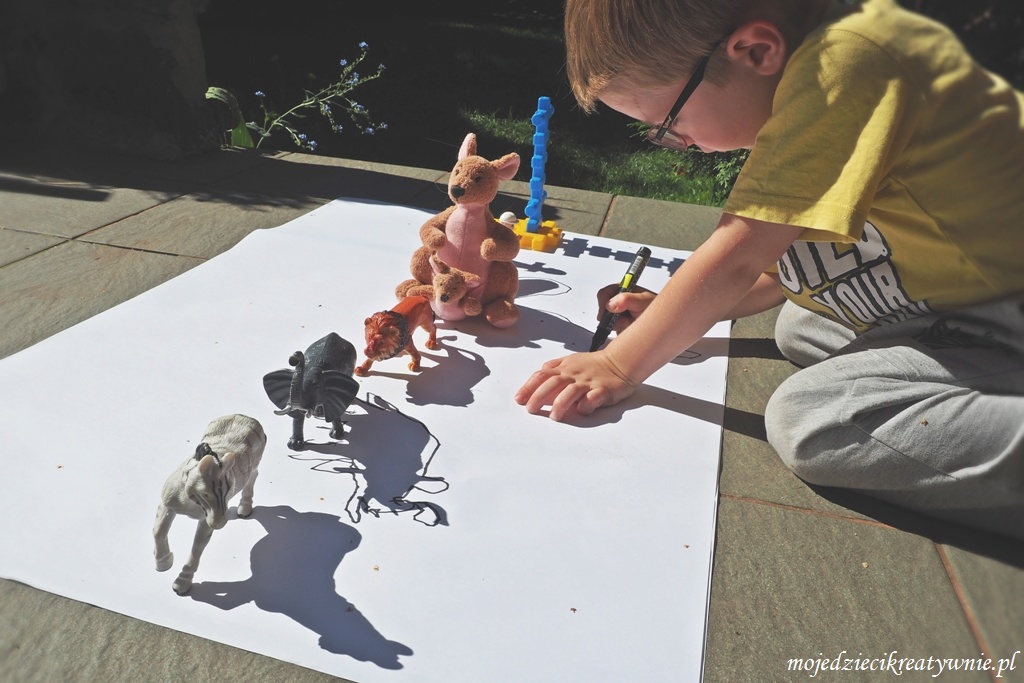 